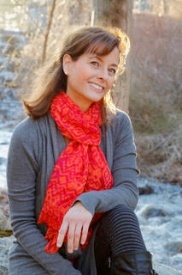 Donna MorinI have been a member of FUSF for almost a decade, when my son Max toddled around the sanctuary. I’ve been an active member of Interweave and the Green Committee, and taught in the R.E. program since becoming a member. I am a former elementary school teacher, and now work as a health coach and health activist.  I’m presently consulting with Mel Robbins Productions. My new book, Indulge Your Way to Healthy, has just been released. I’m interested in the Search Committee because I understand the importance of a spiritual home to help recharge, renew, inspire, and create positive change in the world. The right spiritual leader can help create that kind of climate. I would be honored to represent the FUSF community and work with the search committee to find the best fit for FUSF.